UBND THỊ XÃ MỸ HÀOTRƯỜNG THCS DỊ SỬBÀI TUYÊN TRUYỀN VỀ CHUYỂN ĐỔI SỐ, LỢI ÍCH, TẦM QUAN TRỌNG CỦA CHUYỂN ĐỔI SỐ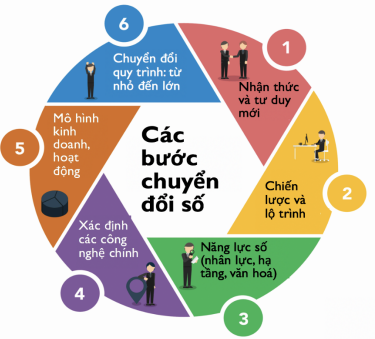 Hiện nay, cả thế giới đã bước vào Cuộc cách mạng công nghiệp lần thứ 4 với nòng cốt là sự đột phá của công nghệ số. Quá trình đưa công nghệ số vào mọi mặt của đời sống gọi là Chuyển đổi số. Để mỗi cá nhân, tổ chức hiểu.Cách mạng công nghiệp lần thứ tư (4.0) là một chặng đường với đột phá của các công nghệ số dẫn đến sự thông minh hóa mọi mặt của xã hội. Chuyển đổi số chính là cách đi trong chặng đường phát triển thời Cách mạng công nghệ 4.0, và là cơ hội vô giá để phát triển đất nước.    	* Chuyển đổi số là gì? Chuyển đổi số là sự tích hợp đầy đủ các công nghệ kỹ thuật số vào tất cả các lĩnh vực của một doanh nghiệp, ứng dụng các công nghệ để thay đổi cách thức vận hành, mô hình chuyển đổi số trong kinh doanh và đem đến những giá trị mới cho khách hàng của doanh nghiệp.Đối với Việt Nam, “chuyển đổi số” còn được hiểu theo nghĩa là quá trình thay đổi mô hình doanh nghiệp từ dạng truyền thống sang dạng doanh nghiệp số. Dựa trên những ứng dụng công nghệ mới (Bigdata), Internet vạn vật (IoT), điện toán đám mây (Cloud)... Để thay đổi phương thức điều hành, lãnh đạo, quy trình thực hiện, văn hóa của doanh nghiệp.Chuyển đổi số là việc vận dụng tính luôn đổi mới, nhanh chóng của công nghệ kỹ thuật để giải quyết vấn đề.Khái niệm này được ra đời trong thời đại bùng nổ Internet, mô tả những hoạt động đổi mới một cách mạnh mẽ và toàn diện trong cách thức hoạt động của toàn doanh nghiệp, ở tất cả những khía cạnh như cung ứng, sản xuất, hợp tác, mối quan hệ khách hàng hoặc thậm chí là tạo ra những doanh nghiệp mới với cách thức hoạt động mới mẻ hoàn toàn.Chuyển đổi số không chỉ tác động đến những tổ chức hay doanh nghiệp mà còn tác động đến những nhóm đối tượng khác xoay quanh như là khách hàng, đối tác, nguồn nhân lực, kênh phân phối,…Hiện nay, chuyển đổi số đang được ứng dụng rộng rãi và đa lĩnh vực trong cuộc sống. Nhưng 2 lĩnh vực chính áp dụng công nghệ này là các cơ quan nhà nước và các doanh nghiệp, công ty tư nhân.     	- Đối với Cơ quan nhà nước    	Chuyển đổi số là việc ứng dụng công nghệ thông tin vào việc quản lý, hoạt động cũng như theo dõi của các cơ quan, ban ngành.    	Chuyển đổi số sử dụng dữ liệu và hệ thống công nghệ số nhằm thay đổi trải nghiệm người sử dụng với các dịch vụ công do Nhà nước cung cấp. Việc thay đổi hệ thống công nghệ cũng làm thay đổi nghiệp vụ, mô hình và phương thức hoạt động của bộ máy cơ quan nhà nước.    	- Đối với các doanh nghiệp, công ty tư nhân    	Quá trình các doanh nghiệp đang liên tục đổi mới từ mô hình truyền thống sang mô hình kinh doanh công nghiệp số bằng các áp dụng công nghệ mới như trí tuệ nhân tạo AI, big data, điện toán đám mây, giọng nói Text To Speech,… giúp thay đổi các vận hành, lãnh đạo, các quy trình làm việc cũng như tối ưu các chi phí cho doanh nghiệp. Chuyển đổi số đúng cách sẽ tác động đến con người, thay đổi tư duy làm việc, bộ máy vận hành từ đó sẽ tìm các ứng dụng cụ thể, chi tiết hiệu quả vào từng hoạt động của doanh nghiệp. Không chỉ tác động về công việc hay vận hành mà chuyển đối số còn tác động đến cách ứng xử và văn hóa con người của từng doanh nghiệp khác nhau.    	* Lợi ích của chuyển đổi số.Chuyển đổi số giúp người dân bình đẳng về cơ hội tiếp cận dịch vụ, đào tạo, tri thức, qua đó giúp thu hẹp khoảng cách số thông qua việc phát triển chính phủ số, kinh tế số và xã hội số.- Chính phủ số nhờ dữ liệu số và công nghệ số thấu hiểu người dân hơn, vì vậy, cung cấp dịch vụ số tốt hơn, chăm sóc người dân tốt hơn.Ví dụ: Một đứa trẻ khi sinh ra được cấp một mã định danh duy nhất, đến kỳ thì gia đình nhận được thông báo đi tiêm phòng từ chính quyền, đến tuổi đi học thì chính quyền dựa trên số liệu dân cư để quyết định phân bổ cơ sở vật chất của các cơ sở giáo dục, tránh nơi bị thừa, nơi lại thiếu, đến tuổi trưởng thành thì tự động nhận được căn cước công dân. Khi dịch bệnh bùng phát thì kịp thời nhận được cảnh báo, chăm sóc y tế.- Kinh tế số cho phép mỗi người dân có thể tiếp cận toàn bộ thị trường một cách nhanh chóng theo cách chưa từng có. Nếu như trước đây, người dân mang hàng ra chợ bán thì chỉ tiếp cận được vài chục đến vài trăm người trong khu vực địa lý hạn chế của mình. Còn hiện nay, với thương mại điện tử, người dân có thể bán hàng cho hàng triệu người, trên toàn thế giới.Mỗi người dân với một chiếc điện thoại thông minh, mỗi hộ gia đình một đường cáp quang là có thể trở thành một doanh nghiệp, là có thể tiếp cận cả thế giới.- Chuyển đổi số trong xã hội nhằm hình thành xã hội số. Xã hội số, xét theo nghĩa rộng, là bao trùm lên mọi hoạt động của con người. Động lực chính của xã hội số là công nghệ số, dựa trên sự tăng trưởng thông tin, dữ liệu một cách nhanh chóng, làm thay đổi mọi khía cạnh của tổ chức xã hội, từ chính phủ, kinh tế cho tới người dân. Xã hội số, xét theo nghĩa hẹp, gồm công dân số và văn hóa số.Chuyển đổi số có thể giúp xóa nhòa khoảng cách địa lý, mang đến cơ hội bình đẳng cho người dân về tiếp cận dịch vụ, mang lại một loạt những tiến bộ lớn về chất lượng cuộc sống. Người dân có thể sống khỏe mạnh hơn nhờ các hình thức chăm sóc y tế kịp thời, vui vẻ hơn với các hình thức giải trí đa dạng và an toàn hơn.    	* Tầm quan trọng của chuyển đổi số.Chuyển đổi số đang ngày một thay đổi nhận thức của những nhà lãnh đạo, những người có khả năng quyết định hướng đi và khả năng chuyển đổi thành công của tổ chức. Bộ máy chính quyền của nhiều quốc gia sau khi nhận ra tầm quan trọng của chuyển đổi số trong việc gia tăng hiệu quả hoạt động và đảm bảo an ninh quốc gia, đã lập tức bước vào một “cuộc đua” mới trong việc áp dụng chuyển đổi số.Những lợi ích dễ nhận biết nhất của chuyển đổi số đối với doanh nghiệp đó là cắt giảm chi phí vận hành, tiếp cận được nhiều khách hàng hơn trong thời gian dài hơn, lãnh đạo ra quyết định nhanh chóng và chính xác hơn nhờ hệ thống báo cáo thông suốt kịp thời, tối ưu hóa được năng suất làm việc của nhân viên... những điều này giúp tăng hiệu quả hoạt động và tính cạnh tranh của tổ chức, doanh nghiệp được nâng cao.Tận dụng các nền tảng công nghệ sẽ giúp các doanh nghiệp cải thiện được nhiều lĩnh vực và hướng đến 5 mục đích cuối cùng của chuyển đổi số, đó là: Tăng tốc độ ra thị trường; Tăng cường vị trí cạnh tranh trên thị trường; Thúc đẩy tăng trưởng doanh thu; Tăng năng suất của nhân viên; Mở rộng khả năng thu hút và giữ chân khách hàng.Trong khi đó đối với con người bình thường, chuyển đổi số làm thay đổi cách chúng ta sống, làm việc và giao dịch với nhau. Còn đối với nhà nước, chuyển đổi số dùng dữ liệu và công nghệ số để thay đổi trải nghiệm người dùng với các dịch vụ do nhà nước cung cấp, thay đổi quy trình nghiệp vụ, thay đổi mô hình và phương thức hoạt động của cơ quan quản lý nhà nước.Qua những những lợi ích trên, chúng ta có thể thấy được tầm quan trọng của việc chuyển đổi số ảnh hưởng đến các cơ quan Nhà nước và doanh nghiệp như thế nào. Việc chuyển đổi số không chỉ giúp doanh nghiệp đổi mình và tiếp tục phát triển, nó còn góp phần vào quá trình công nghiệp hóa hiện đại hóa của đất nước./.                                                                               Dị Sử, ngày 03 tháng 10 năm 2023	HIỆU TRƯỞNG                                                                                                      Lê Thanh Nghị